ทุนเพชรราชพฤกษ์ ๖๓คณะทันตแพทยศาสตร์ ประจำปีการศึกษา ๒๕๖๓ มหาวิทยาลัยเวสเทิร์น มีความประสงค์เปิดรับสมัครบุคคลเพื่อสอบคัดเลือกเข้าเป็นนิสิต ระดับปริญญาตรี ประจำปีการศึกษา ๒๕๖๓ เพื่อเข้าศึกษาในคณะทันตแพทยศาสตร์ วิทยาเขตวัชพล (ปี๑-๖)โดยผู้ที่ได้รับการคัดเลือกจะได้รับทุนค่าเล่าเรียน ๑๐๐,๐๐๐ บาท/เทอม รวมมูลค่าตลอดหลักสูตร ๑,๒๐๐,๐๐๐ บาท (หนึ่งล้านสองแสนบาท) สำหรับค่าใช้จ่ายอื่น ๆ เป็นไปตามประกาศของมหาวิทยาลัยฯกำหนดการรับสมัคร ตั้งแต่ ๑๐ กรกฎาคม – ๓๑ ตุลาคม ๒๕๖๒รายงานตัว วันเสาร์ ที่ ๒ พฤศจิกายน ๒๕๖๒จำนวนการรับ ๔๐ ทุนคุณสมบัติของผู้สมัคร๑. เป็นผู้กำลังศึกษา หรือสำเร็จการศึกษาระดับชั้นมัธยมศึกษาปีที่ ๖ สายวิทยาศาสตร์ หรือเทียบเท่า ผู้สำเร็จจากโรงเรียนหรือหลักสูตรนานาชาติต้องสำเร็จการศึกษาสายวิทยาศาสตร์ เกรด ๑๒ มีผลสอบ IGCSE/GCSE 5 วิชา หรือผลสอบ IB STANDARD LEVEL และมหาวิทยาลัยพิจารณาแล้วเห็นสมควรเข้ารับศึกษา๒. ผลการเรียนเฉลี่ยสะสม ๒.๐๐ ขึ้นไป๓. กรณีที่เป็นหรือเคยเป็นนักศึกษาให้นำใบแสดงผลการเรียนของคณะหรือสาขาวิชาที่กำลังศึกษาหรือเคยศึกษาอยู่มาด้วยเพื่อประกอบการพิจารณา๔.ไม่เป็นผู้มีความประพฤติเสื่อมเสียร้ายแรง๕.ไม่มีโรคติดต่อร้ายแรงหรือโรคที่เป็นอุปสรรคต่อการศึกษา๖. ผ่านการตรวจร่างกายตามระเบียบของมหาวิทยาลัยเวสเทิร์นวิธีการคัดเลือกยื่นเกรด GPA 5 หรือ 6 เทอม แฟ้มสะสมผลงาน โดยจะทราบผลเบื้องต้นทันทีวิธีการสมัคร	สมัครผ่านระบบออนไลน์ทาง https://bit.ly/2lUT9fL  และชำระค่าสมัครจำนวนเงิน ๕๐๐ บาทตั้งแต่วันที่ ๑๐ กรกฎาคม – ๓๑ ตุลาคม ๒๕๖๒ โดยท่านสามารถชำระเงิน ณ ธนาคารที่ระบุในใบแจ้งยอดค่าสมัครทุกสาขา ทั่วประเทศสถานที่สอบและรายงานตัวมหาวิทยาลัยเวสเทิร์น วิทยาเขตวัชรพล วันที่ ๒ พฤศจิกายน ๒๕๖๒ เวลา ๐๘:๐๐ น.สอบถามข้อมูลรายละเอียดเพิ่มเติมสำนักประชาสัมพันธ์และรับสมัคร ชั้น ๑ อาคารทันตแพทยศาสตร์2 มหาวิทยาลัยเวสเทิร์น วิทยาเขตวัชรพล เลขที่ ๔หมู่ ๑๑ ถนนหทัยราษฎร์ ต.ลาดสวาย อ.ลำลูกกา จ.ปทุมธานี ๑๒๑๕๐ โทรศัพท์ ๐๘๘-๒๒๙-๒๕๖๒,๐๘๕-๘๒๐-๘๘๓๓,๐๖๔-๙๔๙-๒๗๖๘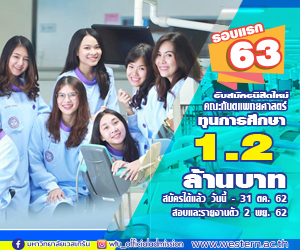 Key  #ปี63  #หมอฟัน  #โควต้า